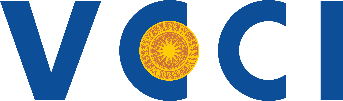 CHƯƠNG TRÌNH HỘI THẢO (dự kiến)CÔNG BỐ BÁO CÁODÒNG CHẢY PHÁP LUẬT KINH DOANH NĂM 2023Hà Nội, thứ Năm, ngày 25/4/202408:00 - 08:30Tiếp đón đại biểu08:30 - 08:45Phát biểu khai mạcLãnh đạo VCCI08:45 - 09:00Trình bày "Dòng chảy pháp luật kinh doanh năm 2023"Đại diện nhóm nghiên cứu09:00 - 10:00Thảo luận- Phát biểu của đại diện các Bộ- Phát biểu của đại diện doanh nghiệp, hiệp hội doanh nghiệp và chuyên gia10:00 - 10:15Giải lao10:15 - 11:15Thảo luận- Phát biểu của đại diện các Bộ- Phát biểu của đại diện doanh nghiệp, hiệp hội doanh nghiệp và chuyên gia11:15 – 11:30Phát biểu kết thúc Hội thảo